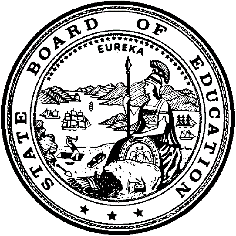 California Department of EducationExecutive OfficeSBE-005 (REV. 1/2018)General WaiverCalifornia State Board of Education 
September 2022 Agenda
Item #W-02SubjectRequest by the Hacienda la Puente Unified School District to waive portions of California Education Code Section 15282(a), relating to number of members and term limits for members of a Citizens’ Oversight Committee for all construction bonds in the district.Waiver Number20-3-2022Type of ActionAction, ConsentSummary of the Issue(s)The Hacienda la Puente Unified School District (USD) is requesting a waiver of portions of California Education Code (EC) Section 15282(a) to allow the district to have members of the Citizens’ Oversight Committee (COC) continue beyond the limit of three consecutive terms. The district is further requesting a waiver of the EC Section 15282(a) requirement that the COC have a minimum of seven members.Authority for WaiverCalifornia EC Section 33050RecommendationApproval: NoApproval with conditions: YesDenial: NoThe California Department of Education recommends that the State Board of Education approve the request from Hacienda la Puente USD to waive specified portions of EC Section 15282(a) with the following conditions:Within 60 days of approval of the waiver, the district must initiate a new recruitment effort. This recruitment effort must include posting of notices online and in appropriate physical locations.The four members of the COC whose third term is ending in 2022, as detailed in Attachment 1, may serve an additional two-year fourth term, expiring in 2024.The COC shall have at least six members through the term of the waiver.The waiver shall expire on August 30, 2024.Summary of Key IssuesUnder the provisions of EC sections 33050 through 33053, the Hacienda la Puente USD is requesting that specific language of EC Section 15282(a) relating to term limits for members of a COC be waived. The purpose of the COC is to inform the public concerning the expenditure of bond revenues. The COC reviews reports on the proper expenditure of taxpayers’ money for school construction. The COC holds public meetings and advises the public as to whether the district is in compliance with all of the statutory requirements of the bond and school construction projects.EC Section 15282(a) limits members of a local bond citizens’ oversight committee to three consecutive terms. It also requires a minimum of seven members on an oversight committee. Recruitment for these positions is further complicated by the statutory requirement that four of the seven members reflect certain demographics; specifically, a member active in an organization representing the business community located within the district, a member active in a senior citizens’ organization, a member active in a taxpayers’ organization, and a parent of a student active in a parent-teacher organization.Four members of Hacienda la Puente USD’s Measure BB COC are nearing the end of their third term, having served since it was established on January 12, 2017. The district is requesting the waiver in order to allow willing members to continue to serve. The extension of time would permit their continued participation, preserving continuity and enabling these members to provide continued advice and guidance. The district is also requesting that the requirement that the board be composed of a minimum of seven members be waived. One of the COC members recently resigned, leaving the COC without its minimum statutory complement.The district has engaged in substantial local recruitment efforts which resulted in the appointment of three new members in September of 2021. Despite these efforts, they have not found replacements for the remaining four members whose final terms are expiring. Further, between the resignation and expiring terms, the COC stands to lose five members, with none of the remaining members having served for more than one year. This is a significant loss of continuity and expertise.The district has expended or encumbered approximately $48 million of the total $148 million in bond funding authorized by Measure BB, which authorized the issuance of bonds and the creation of the COC.Demographic Information: The Hacienda la Puente USD has a student population of 17,329 and is located in the San Gabriel Valley, in eastern Los Angeles County. It includes portions of La Puente, West Covina, and the City of Industry. Because this is a general waiver, if the State Board of Education decides to deny the waiver, it must cite one of the seven reasons in EC 33051(a), available at http://leginfo.legislature.ca.gov/faces/codes_displaySection.xhtml?lawCode=EDC&sectionNum=33051.Summary of Previous State Board of Education Discussion and ActionThe SBE has approved all previous waivers regarding Citizens’ Oversight Committees. The district is requesting to waive the provisions regarding the minimum number and the term limits of members of the Citizens’ Oversight Committee.Fiscal Analysis (as appropriate)There is no statewide fiscal impact of waiver approval or denial.Attachment(s)Attachment 1: Citizens’ Oversight Committee Members (1 page)Attachment 2: Summary Table (1 page)Attachment 3:  Hacienda la Puente Unified School District General Waiver Request Waiver #20-3-2022 (2 pages) (Original waiver request is signed and on-file in the Waiver Office.)Attachment 1: Citizens’ Oversight Committee MembersHacienda la Puente Unified School DistrictCreated by California Department of Education
July 2022Attachment 2: Summary TableCalifornia Education Code (EC) Section 15282(a)Created by California Department of Education
July 2022Attachment 3: Hacienda la Puente Unified School District General Waiver Request 20-3-2022California Department of EducationWAIVER SUBMISSION - GeneralCD Code: 1973445Waiver Number: 20-3-2022Active Year: 2022Date In: 3/24/2022 12:09:45 PMLocal Education Agency: Hacienda la Puente UnifiedAddress: 15959 East Gale Ave.City Of Industry, CA 91745Start: 9/1/2022End: 6/30/2027Waiver Renewal: NPrevious Waiver Number: Previous SBE Approval Date: Waiver Topic: Other WaiversEd Code Title: Other Waivers Ed Code Section: 15282 aEd Code Authority: 33050Education Code or CCR to Waive: (a) The citizens’ oversight committee shall consist of [at least seven] members who shall serve for a minimum term of two years without compensation [and for no more than three consecutive terms]. While consisting of [a minimum of at least seven] members, the citizens’ oversight committee shall be comprised, as follows:Outcome Rationale: The district is having trouble recruiting new members to fill all of the required roles. The current members are willing to stay, provided the state allows. The district and community would appreciate the continuity.Student Population: 16521City Type: UrbanPublic Hearing Date: 2/10/2022Public Hearing Advertised: Website, Posted on public bulletin and at school sitesLocal Board Approval Date: 1/25/2022Community Council Reviewed By: HLPUSD Board of Education, Citizen's Bond Oversight CommitteeCommunity Council Reviewed Date: 10/6/2021Community Council Objection: NCommunity Council Objection Explanation: Audit Penalty Yes or No: NCategorical Program Monitoring: NSubmitted by: Mr. Manoj RoychowdhuryPosition: Associate Superintendent, Business ServicesE-mail: mroychowdhury@hlpusd.k12.ca.us Telephone: 626-933-3820Fax: Name PositionTerm 1 Term 2Term 3Leticia CovarrubiasBusiness Organization Representing the Business Community Located in the District (Chair)9/2016 - 9/20189/2018 - 9/20209/2020 - 9/2022Olivia RobertsMember at Large (Vice-Chair)9/2016 - 9/20189/2018 - 9/20209/2020 - 9/2022Charlie KlinakisTaxpayers’ Association9/2016 - 9/20189/2018 - 9/20209/2020 - 9/2022Gabriela NavarParent or Guardian of a Child Enrolled in the District9/2021 - 9/2023Philip KraftBoth a Parent or Guardian of a Child Enrolled in the District and Active in a Parent Teacher Organization or School Site Council9/2021 - 9/2023Reina SchmitzSenior Citizens’ Organization9/2016 - 9/20189/2018 - 9/20209/2020 - 9/2022Waiver NumberSchool DistrictPeriod of RequestLocal Board Approval DatePublic Hearing DateBargaining Unit, Representatives Consulted, Date, and PositionAdvisory Committee Consulted20-3-2022Hacienda la Puente UnifiedRequested:September 1, 2022 to June 30, 2027Recommended:September 1, 2022 to August 30, 20241/25/222/10/22Advertised on website, posted on public bulletin and at school sitesBillie Joe Wright, President
Hacienda la Puente Teachers Association4/18/22NeutralMargaret Caldera, PresidentCalifornia State Employees Association4/18/22NeutralJoyce Garcia, PresidentService Employees International Union4/18/22NeutralBond Oversight Committee10/6/21No objections